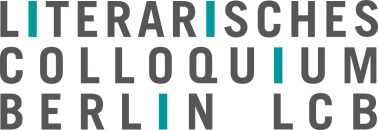 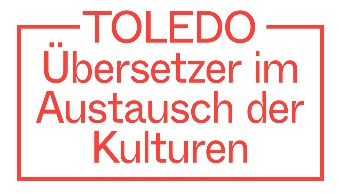 HerkunftInternationales Übersetzertreffen 8.-15. März 2020 in Berlin und LeipzigBewerbungsformularVeröffentlichte literarischen Übersetzungen (bis zu 10 Titel):